City of Van Meter, IowaCity Council Minutes – 01-09-2023The Van Meter City Council met for a regular council meeting on Monday, January 9, 2023, at VRC located at 910 Main St.  Mayor Adams called the meeting to order at 7:00 pm.  The following council members were present upon roll call: Joel Akers, Travis Brott, Blake Grolums, Joe Herman, and Lyn Lyon.Staff present: City Engineer Bob Veenstra, City Attorney John Fatino, Attorney Luke Craven, Police Chief Mike Brown, Public Works Director Drew McCombs, City Clerk Jessica Drake, and City Administrator Liz Faust. Mayor Adams led the Pledge of Allegiance.Introductions were made.Mayor Adams read a Civility Statement setting expectations of respect for the meeting.Mayor Adams asked for a motion to approve the agenda. Grolmus moved, supported by Brott, to approve the agenda. On roll call the votes were as follows: Akers – YES; Brott – YES; Grolmus – YES; Herman – YES; Lyon – YES; Akers – YES.No citizens signed up to speak during the Citizen’s Hearing. Mayor Adams asked for a motion to adopt the consent agenda which included the following. City Administrator informed the Council that item “i” is moved to the regular agenda. On roll call the votes were as follows: Akers– YES; Brott – YES; Grolmus – YES; Herman – YES; Lyon -- YES.Minutes of the 12-12-2022 City Council MeetingJanuary Claims ListDecember Financial StatementsResolution 2023-01 FY22 Annual Financial ReportResolution 2023-02 Regarding FY23 Depository Quarterly Investment Report – Q4 CY2022Resolution 2023-03 to Appoint Representatives to the Dallas County E911 BoardResolution 2023-04 to Appoint Representatives to the Dallas County Emergency Management Commissioni) 	Discussion on consent agenda item “i” was held. Lyon moved, supported by Akers to approve the Annual Appointments:City Administrator – Liz FaustCity Clerk – Jessica DrakeCity Attorney – John Fatino, Whitfield & EddyCity Engineer – Bob Veenstra Jr., Veenstra & KimmPublic Works Director – Drew McCombsPolice Chief – Michael BrownFire Chief – Mark SchmidtOn roll call the votes were as follows: Akers– YES; Brott – ABSTAIN; Grolmus – YES; Herman – YES; Lyon -- YES.Brott moved, supported by Grolmus to approve Resolution 2023-05 to appoint Joe Herman as Mayor Pro Tem effective January 9, 2023, through December 31, 2023. On roll call the votes were as follows: Akers—YES; Brott – YES; Grolmus – YES; Herman – ABSTAIN; Lyon – YES.Resolution 2023-06 to set a public hearing to consider conveyance of an easement to TBJ, LLC was introduced. Herman moved, supported by Lyon to set the hearing for January 23, 2023, at 7P at the Veterans Reception Center. On roll call the votes were as follows: Akers—YES; Brott – YES; Grolmus – YES; Herman – YES; Lyon – YES.Council discussion was held with City Engineer Veenstra to consider Resolution 2023-07 approving the Hudson Heights Plat 1 Final Plat. Grolmus moved; supported by Lyon to approve the Final Plat. On roll call the votes were as follows: Akers—YES; Brott – YES; Grolmus – YES; Herman – YES; Lyon – YES. Lyon moved to approve Resolution 2023-07 to award Woodruff Construction, Inc., a contract in the amount of $849,700 for the 2022 Water Booster Station Project, supported by Grolmus . On roll call the votes were as follows: Akers—YES; Brott – YES; Herman – YES; Grolmus – YES; Lyon – YES.Reports from City Staff were given. Herman moved; supported by Brott to enter closed session. On roll call the votes were as follows: Akers—YES; Brott – YES; Grolmus – YES; Herman – YES; Lyon – YES. Closed session was entered at 8:15pm. Brott moved; supported by Lyon to exit closed session. On roll call the votes were as follows: Akers—YES; Brott – YES; Grolmus – YES; Herman – YES; Lyon – YES. Closed session was closed at 9:45pm. Akers moved; supported by Herman to authorize City Engineer Veenstra & Kimm and City Attorney John Fatino to proceed as directed by Council in closed session. On roll call the votes were as follows: Akers – YES; Brott – NO; Grolmus – NO; Herman – YES; Lyon – YES.Lyon moved; supported by Grolmus, to adjourn the meeting. Motion carried unanimously.  Mayor Adams adjourned the meeting at 9:46pm.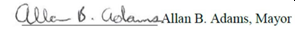 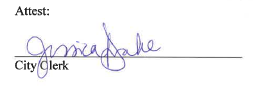 CLAIMS REPORTVENDORREFERENCE                     AMOUNTACCO                          WATER PUMP                       2,058.75ADT SECURITY SERVICES         ALARM MONITORING SERVICE PLAN    167.68AFLAC                         AFLAC PRETAX                     102.06AGSOURCE COOPERATIVE SERVICES SW TESTING                       169.50AMAZON CAPITAL SERVICES       WASH BOTTLE FOR WA TESTING      12.34ANDREA SCHAFER                SOCCER REFEREE CERTIFICATION     56.55ARNOLD MOTOR SUPPLY           PWR WINDOW SWITCH                105.05BAKER & TAYLOR                LIBRARY MATERIALS                203.70BALDON & SON HARDWARE         RATCHET WRENCH                   10.99BRAYDEN FENNESSEY             SOCCER REFEREE CERTIFICATION     56.55CITY OF WEST DES MOINES       CITY CONTRIBUTION FY 22-23       1,484.00CULLIGAN                      CITY HALL WATER                  130.83DREAM MACHINES MOTORSPORTS    DEFENDER 6X6 CAB                 34,316.00EARLHAM SAVINGS BANK          ACH FEES                         25.00EARLHAM SAVINGS BANK          SAFE DEPOSIT BOX PAYMENT         56.00EFTPS                         FED/FICA TAX                     4,508.92EFTPS                         FED/FICA TAX                     4,855.66ELITE SPORTS                  YOUTH BASKETBALL REVERSIBLES     644.00FIRE SAFETY USA               MOUNTING BRACKET                 1,995.25GET SOME GUNS                 PATRICK TRIZILA ITEMS            328.84HALLIE LEVI                   SOCCER BACKGROUND CHECK          31.21HEARTLAND COOP                SHOP LP                          1,563.50IOWA DEPT OF PUBLIC SAFETY    IA ONLINE WARRANTS & ARTICLES    300.00IOWA LAW ENFORCEMENT ACADEMY  MMPI 2/POST P TRIZILA            300.00IOWA ONE CALL                 EMAIL LOCATES                    98.30IOWA SOCCER ASSOCIATION       USER FEES - REFEREE FEES         249.50IPERS                         IPERS                            3,136.20J & K CONTRACTING LLC         PARTIAL PAYMENT NO 3             7,229.50JOE HERMAN                    PARK BENCH PARTS - POCKET PARK   99.96JOHN E. REID & ASSOCIATES     INTERROGATION CLASS              500.00JUNGMANN CORPORATION          FILL SAND                        897.59KONICA MINOLTA                c300i coverage 12/31-1/30        35.20LAURA KUNKEL                  CLEANING SERVICES                50.00LEXIPOL LLC                   ANNUAL LAW ENFORCEMENT POLICY    2,522.74LOWE'S                        WIPES                            137.95LUKAS HETLAND                 SOCCER REFEREE CERTIFICATION     56.55LYNETTE STRECK                SOCCER REFEREE CERTIFICATION     113.10MATHESON TRI GAS INC          OXYGEN                           35.11MEDIACOM                      INTERNET SERVICES                296.90METERING & TECHNOLOGY SOLUTIONM25 GALLON 5 DIAL METER HEAD     1,082.71MIDAMERICAN ENERGY            GAS/ELEC                         3,000.36OFFICE DEPOT                  PW SCALES & PAPER                391.84OMNISITE                      LIFT STATION WIRELESS SERVICE    594.00CITY OF VM PARKS & REC - CASH CASH TO PAY BASKETBALL REFS      2,100.00SAFE BUILDING LLC             BLDG INSPECT SERVICES            375.00SHELLY JAMES                  CLEANING CITY HALL               630.00STIVERS FORD                  POLICE DEPT OIL CHANGE           76.74SYNCB/AMAZON                  LIBRARY                          946.68TREAS - ST OF IA SALES TX     DEC 22 WET                       1,404.32TREAS - STATE OF IOWA W/H     STATE TAX                        829.00UMB BANK NA                   BOND PAYMENTS                    600.00US POSTMASTER                 JAN UT BILLS/NEWSLETTERS         249.09VC3 INC                       IT N BOX                         5,671.23VEENSTRA & KIMM INC           WATER BOOSTER STATION            8,810.94WASTE CONNECTIONS             GARBAGE CONTRACT                 11,778.69WELLS FARGO                   CC                               3,949.12WELLS FARGO                   CC                               929.74WEX BANK                      FD GAS                           1,550.50Accounts Payable Total        113,910.94	FUNDRECEIVEDDISBURSEDGENERAL57,070.25312,783.42PARK OPERATIONS334.4010,558.93ROAD USE TAX17,400.299,355.42EMPLOYEE BENEFITS2,662.7110,367.65EMERGENCY FUND483.110.00LOCAL OPTION SALES TAX73,589.680.00TIF-CR ESTATE3,995.820.00LIBRARY TRUST FUND14,424.926,530.69DEBT SERVICE6,495.11600.00TRINDLE CITY PROJECTS0.00594.00WATER29,017.0126,231.11SEWER20,907.0716,788.01*****REPORT TOTAL*****226,380.37393,809.23